В соответствии с постановлением главы от 14.03.2019 года № 01-03-219/9 «О примерном перечне муниципальных программ муниципального образования «Ленский район» (ред. 07.07.2023 года № 01-03-405/3), с Порядком разработки и реализации муниципальных программ муниципального образования «Ленский район», утвержденного постановлением от 29.12.2020г. № 01-03-732/0 (ред. 07.03.2023 г № 01-03-125/3) п о с т а н о в л я ю:Утвердить муниципальную программу «Развитие транспортного комплекса муниципального образования «Ленский район»» согласно приложению, к настоящему постановлению. Признать утратившими силу с 01 января 2024 года:2.1. постановление главы от 28.03.2022 года № 01-03-166/2 «Об утверждении муниципальной программы «Развитие транспортного комплекса муниципального образования «Ленский район»;2.2. постановление главы от 03.10.2022 года № 01-03-618/2 «О внесении изменений в постановление главы от 28.03.2022г. № 01-03-166/2»;2.3. постановление главы от 22.03.2023 года № 01-03-153/3 «О внесении изменений в постановление главы от 28.03.2022 года № 01-03-166/2».Главному специалисту управления делами (Иванская Е.С.) опубликовать настоящее постановление в средствах массовой информации и обеспечить размещение на официальном сайте администрации муниципального образования «Ленский район».Настоящее постановление вступает в силу с момента подписания. Контроль исполнения настоящего постановления оставляю за собой.Муниципальное образование«ЛЕНСКИЙ РАЙОН»Республики Саха (Якутия)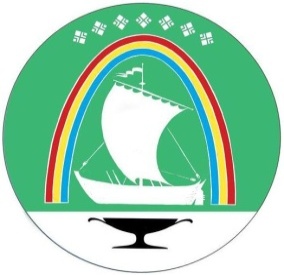 Саха Өрөспүүбүлүкэтин «ЛЕНСКЭЙ ОРОЙУОН» муниципальнайтэриллиитэПОСТАНОВЛЕНИЕ                  УУРААХг. Ленск                      Ленскэй кот «12» _января_ 2024 года                                            № __01-03-8/4___от «12» _января_ 2024 года                                            № __01-03-8/4___Об утверждении муниципальной программы «Развитие транспортного комплекса муниципального образования «Ленский район»Об утверждении муниципальной программы «Развитие транспортного комплекса муниципального образования «Ленский район»Об утверждении муниципальной программы «Развитие транспортного комплекса муниципального образования «Ленский район» Глава                                           А.В. Черепанов